Cursussen GMTO najaar 2014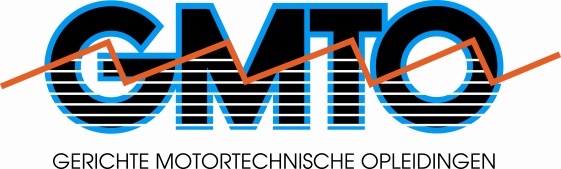 Voor de autotechnicus die zich verder wil bekwamen hebben we de finale reeks: “Diagnose Specialist “. Dit is het 3e niveau . In verleden werden reeds cursussen basis en niveau 2 gegeven. Motormanagement systemen – Benzine diagnoseFunctionele samenhang van componenten in benzine motormanagement.De ‘angst’ van de technicus wegnemen bij het meten met labscopeDatanetwerk systemen i.s.m.  het motormanagementWerking en opbouw directe benzine inspuitingDiagnose m.b.v. viergasmeterMotormanagement systemen – Diesel diagnose3e en 4e generatie commonrail 2e generatie pompverstuiversTurbodruk regeling en meet – regeltechniek er omheenUitlaatgas reiniging, actieve en passieve roetfiltersystemenPraktisch:3 namiddagen van 13u tot +/-19u! Gespreid over 3 weken!Inschrijven kan via de KMO-portefeuille zodat u de helft van de inschrijving terug krijgt.We leggen een definitieve datum vast vanaf de cursus genoeg deelnemers heeft om door te gaan.Prijs:645 € +btw / cursusINSCHRIJVING:												 	FAXEN NAAR:  051 46 78 03Garage: ..............................................................................	Tel:	.................................................. E-mail: ...........................................................□	Wenst zich in te schrijven voor de cursus A:….. En / OF B:….□	Kan niet komen maar heeft wel interesse						□	Wenst een bezoek van een vertegenwoordiger ivm opleidingen en garage -    concepten